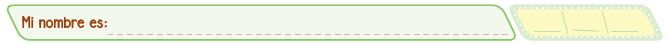 Hábitos de Aseo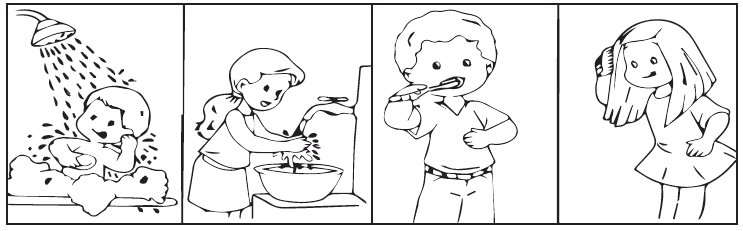 Cepillando nuestros dientes 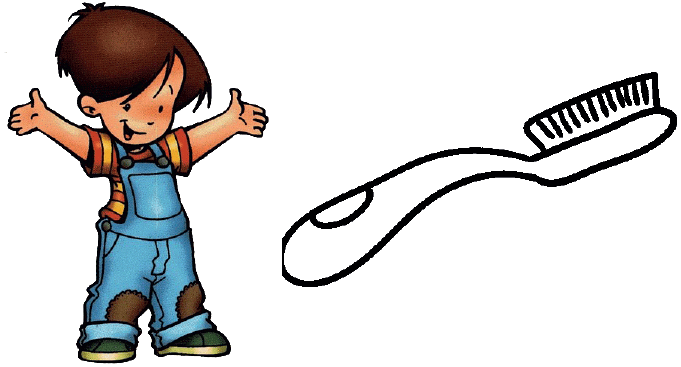 Útiles de aseo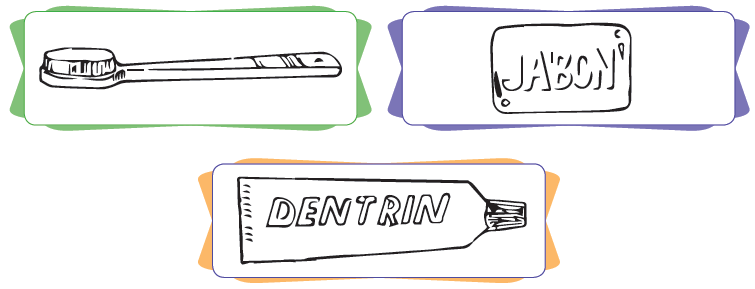 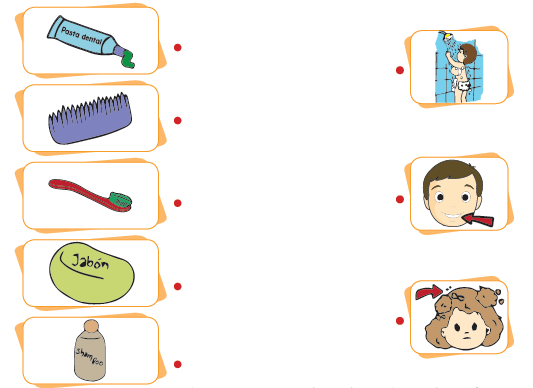 